24 октября 2020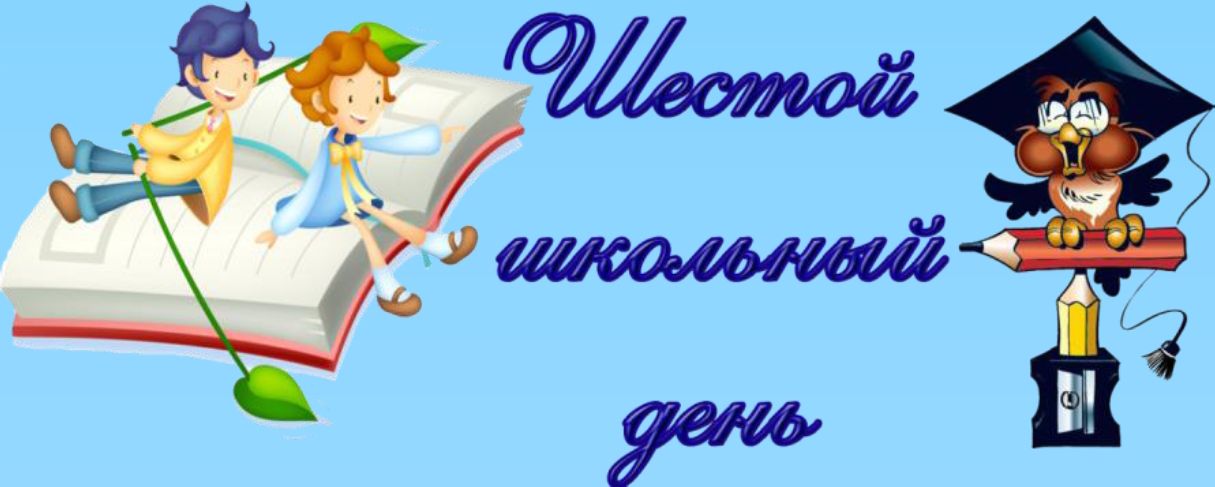 ВремяКлассыМероприятиеМестопроведенияОтветственные11.002 «В»Интеллектуальная викторина «Юный книголюб»Каб. № 15Гибкая Я.Л.10.003 «В»Осенняя мастерская «Мы художники умельцы»Каб. № 17Романчук Д.Н.10.30-11.30Родители учащихся  подучетных категорийКонсультирование «Родительская ответственность»Каб. № 22Казак В.Ф10.305 «В»Воспитательное мероприятие «Азбука безопасности»Каб. №19Шингирей А.В.09.006 «В»Игра-квест «По дороге в школу»  Каб.№3Скакуновский И.С.09.007 «В»Воспитательное мероприятие «Знатоки дорожного движения»Каб. №20Березнева А.В.10.008 «В»Деловая игра «Способы сказать «нет!»Каб. № 16Орел И.Ф., Казак В.Ф.08.00- 13.00Учащиеся учрежденияРабота библиотекиБиблиотекаЖук О.С.09.00-09.45Учащиеся учрежденияИгра-викторина «Из какой мы сказки?»БиблиотекаЖук О.С.15.00-17.00Учащиеся учрежденияРабота объединения по интересам «SUN RACE»Актовый залПедагог ЦДТМалиновская В.В.15.15-17.15Учащиеся учрежденияРабота объединения по интересам «Юный спасатель»БиблиотекаЖук О.С.09.30-11.30Учащиеся учрежденияРабота объединения по интересам «Стритбол»Спортивный залГапанович С.В.16.00-20.00Учащиеся учрежденияРабота спортивного залаСпортивный залБерезнева А.В.